Вечерние игры с детьмиРебенок пошел в детский сад — и вы не можете узнать своего малыша: он становится неуправляемым, носится по квартире как метеор, скачет по диванам и кроватям, кричит, хохочет, легко срывается на слезы... «Как подменили ребенка! — сокрушаются родители. — Надо будет поговорить с воспитателем!». А в садике говорят: «Очень послушный мальчик!» или: «Такая тихая, спокойная девочка!». Мама и папа удивляются. А зря!Даже для самого общительного ребенка детский сад — это стресс. Попробуйте провести несколько часов в большой шумной компании, — и если вы спокойный и «негромкий» человек, у вас вскоре разболится голова, начнет копиться раздражение, появится желание побыстрее уйти домой. А ваш малыш проводит в такой обстановке целый день, поэтому к вечеру бурлящее напряжение готово вырваться вместе со слезами, криками, капризами.Что же могут сделать родители, чтобы помочь ребенку снять дневной стресс? К сожалению, волшебного средства — одного для всех — не существует. Всегда нужно учитывать индивидуальные особенности маленького человека: возраст, характер, темперамент.Сначала стоит внимательно понаблюдать за ребенком, поговорить с воспитателями, чтобы определить, какая именно помощь нужна вашей дочке или сыну. Если малыш днем скован и робок, а вечером «наверстывает упущенное», нужно помочь ему расслабиться, выговориться, но не допускать, чтобы он еще больше возбудился.Если же ребенок и в садике — «ураган», и дома никак не может остановиться, в силах родителей плавно, постепенно перевести энергию «в мирное русло». Хорошо заранее распланировать вечер так, чтобы ребенок постепенно освобождался от скопившегося напряжения, участвуя в жизни семьи, и вместе с тем, чтобы у него осталось время побыть наедине со своими мыслями и событиями дня.Один из лучших антистрессовых приемов — игра. Она позволяет ребенку раскрепоститься, расслабиться. Постарайтесь соблюдать несколько нехитрых правил. Во-первых, выбор — играть или не играть — должен всегда оставаться за ребенком. Возможно, как раз сегодня он настолько устал, что захочет просто погулять или почитать. Во-вторых, «вечерняя» игра не должна быть шумной, сопровождаться беготней и криками.Если днем ваш ребенок — «тихоня», а вечером — «дикарь», хорошо помогает снять напряжение и дать выход деструктивной энергии игра «Рвакля».Приготовьте ненужные газеты, журналы, бумаги и широкое ведро или корзину. Ребенок может рвать, мять, топтать бумагу, в общем, делать с ней все, что заблагорассудится, а потом бросать ее в корзину.Малышу может понравиться прыгать на куче бумажек — они отлично пружинят.Если человечек и в садике ни на минуту не присел, и дома никак не остановится, ему помогут игры с постепенным снижением физической нагрузки, не содержащие при этом элемента соревнования. Одной из таких игр является «Грибник».Предложите ребенку расставить кегли или небольшие игрушки в произвольном порядке на небольшом расстоянии друг от друга. Если у вас дома есть спортивный комплекс, игрушки можно развесить на нем. Затем попросите его закрыть глаза и по памяти собрать все предметы — «грибы» — в корзину. Собранные «грибы» можно сортировать по цвету, форме, размеру... К одному из предметов можно прикрепить записку с дальнейшим планом вечера: «Давай почитаем?» или «Поможешь мне на кухне?».Приглушив таким образом «лишнюю» энергию, можно перейти к обычным домашним занятиям — почитать, потанцевать, посмотреть диафильм. Даже если вам кажется, что занятий в садике недостаточно, постарайтесь снять с ребенка всю дополнительную нагрузку. Постарайтесь, чтобы малыш как можно больше времени проводил на свежем воздухе. Если позволяет время, гуляйте вместе с ним — это идеальная возможность поговорить с сыном или дочкой, обсудить события дня. Не стоит откладывать  этот  разговор  на  «перед сном», — если произошло что-то неприятное или тревожащее малыша, не допускайте, чтобы это давило на него целый вечер.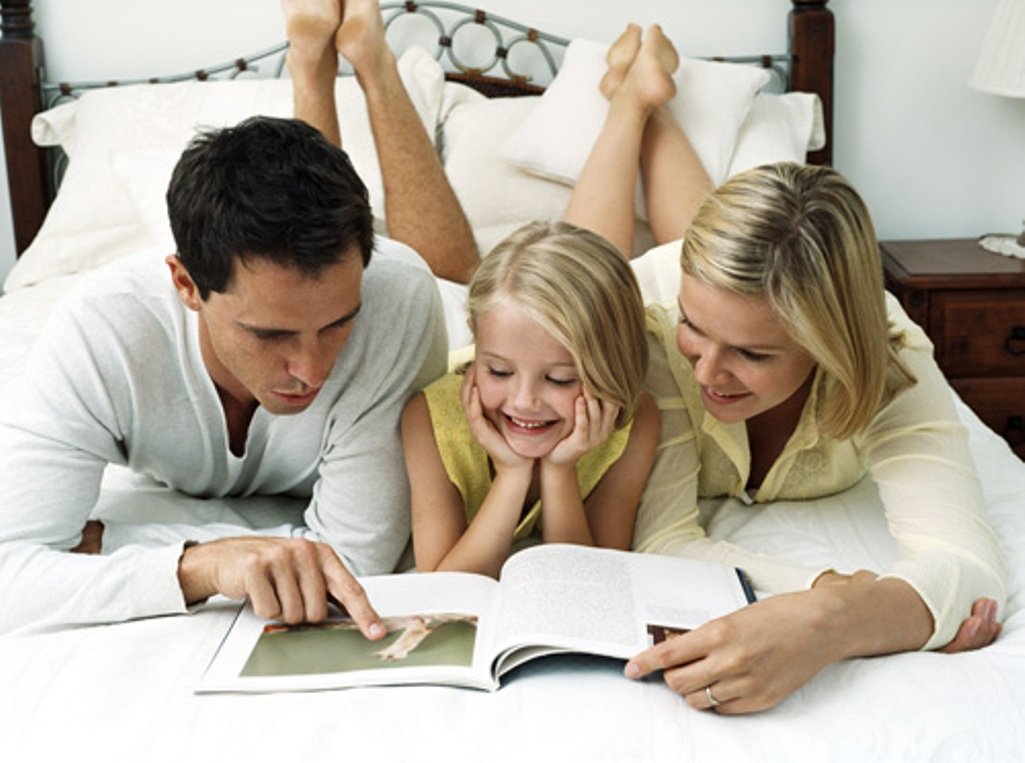 Попробуйте исключить телевизор из вечерних развлечений малыша. Мерцание экрана только усилит раздражение и нагрузку на уставший мозг. Исключение можно сделать для «Спокойной ночи, малыши!», — эта передача идет в одно и то же время и может стать частью «ритуала» отхода ко сну.Почти всем детям хорошо помогают справиться с дневным напряжением игры в воде. Наберите в ванну немного теплой воды, положите противоскользящий коврик, включите теплый высокий душ. Вся накипь дня — усталость, раздражение, напряжение — уйдет, «стечет» с малыша. Игры в воде подчиняются общему правилу, — они должны быть нешумными, спокойными. Вы можете пускать мыльные пузыри (попросите ребенка выдуть бо-о-ольшущий шар и малюсенький пузырик), играть с губками (смотреть, как они впитывают и отдают воду, устроить ребенку «дождик» из губки, превратить их в кораблики или в дельфинов), просто  дать две-три баночки, — и пусть переливает водичку туда-сюда. Вид и звук льющейся воды действует умиротворяюще, — через 15—20 минут ребенок будет готов идти в кровать.Создать атмосферу покоя и расслабления помогают и легкие, едва уловимые запахи. Для этого в аромалампу добавляется всего одна-две капли масла, например мандаринового. Теплый цитрусовый аромат хорошо освежает воздух, успокаивает, снимает нервное напряжение. Отлично снимает стресс запах мяты, — он хорошо освежает и бодрит. Но не стоит использовать его, если ребенку меньше шести лет, и лучше не делать это перед сном.Если же ваш ребенок аллергик, и вы не решаетесь     использовать ароматические масла,    положите в детскую подушку небольшой  холщовый мешочек с корнем валерианы или прикрепите его к изголовью кровати, — это поможет малышу спать спокойнее.Перед сном вы можете сделать малышу расслабляющий массаж, послушать вместе тихую мелодичную музыку, кассету с записями шума моря или звуков дождя. Вспомните все радости прошедшего дня, пофантазируйте, как может пройти следующий.Каким бы замечательным ни был детский сад, какие бы профессионалы в нем ни работали, никто не поможет вашему ребенку лучше, чем вы. Если малыш будет твердо знать, что в конце шумного дня его ждет «тихая пристань», восемь часов в садике не покажутся ему такой оглушающей вечностью, и стресс отступит.                                             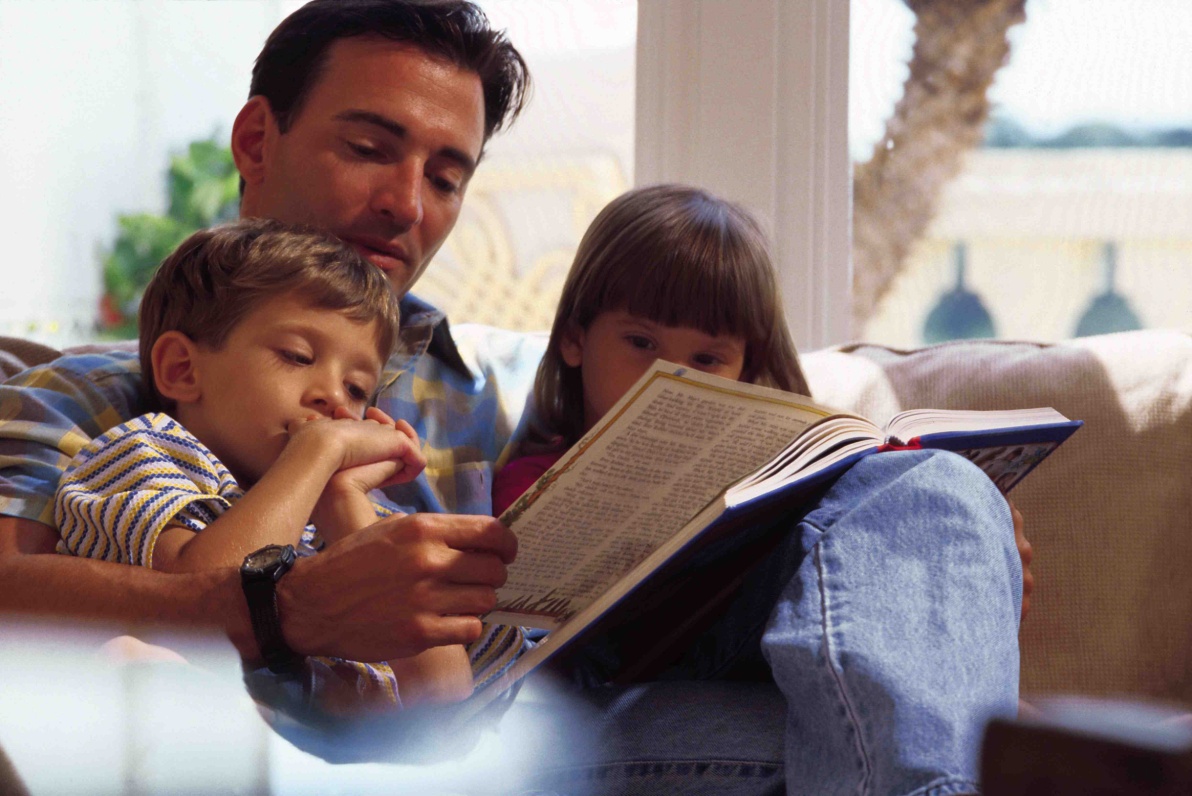 